Name____________________________________	   			Summative Date:  ___________6th Grade Math: Percent Review Guide 1.) Timmy sold 24/30 of his raffle tickets. Tommy sold 21/25 of his raffle tickets. Who sold a greater percent of raffle tickets? Show all work. 2.) Mrs. Hannan’s daughter ordered flowers that were 30% off. If the original price was $80, how much did she save on the flowers? Show all work.3.)  Mrs. Borden surveyed 300 sixth graders about their favorite ice cream. If 65% of the students picked cookies-n- cream, how many students chose this flavor of ice cream? Show all work.4.) At Mayfield High School there are 630 ninth and tenth graders. These students were surveyed to determine how many have taken a college preparedness class, and the results are listed below. What percentage of Mayfield ninth and tenth graders has taken a college preparedness class?  a.)  85%						c.)  33% b.)  48%						d.)  19%Explain why you chose your answer: ____________________________________________________________________5.)  25% of Mr. Yasenosky’s homeroom wears glasses. If 7 students wear glasses, how many total students are in that    class? Show all work.6.) At the sewing store, Layla bought a bag of mixed buttons. She got 70 buttons in all. 40% of the buttons were large.  a. Complete the tape diagram below to model this situation.    b. How many buttons are large? ________________________________________7.) There are 60 seats on a train. 45 of the seats are empty. a. Complete the double number line to show this relationship. 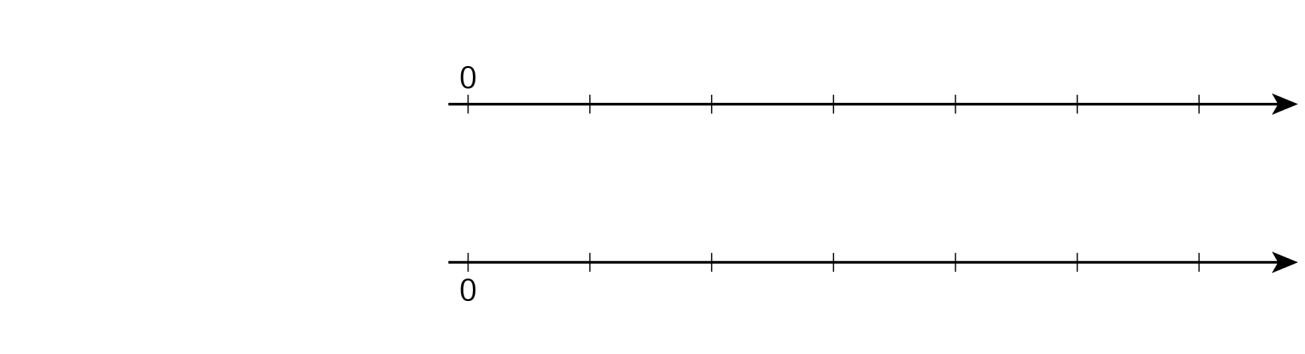 b. What percentage of seats are empty? _____________________________________8.) The sale price of a pair of boots is $96 after a 40% discount. What was the original price of the boots? Show all work.9.) What is of 70% of 80? Show work to prove your answer. Measurement Topic:  Rational and Irrational NumbersI can find percent of a quantity as a rate per 100; solve problems involving finding the whole, given a part and a percent.  GradeCompleted College Preparedness ClassNinth83Tenth127